LAB & ETHOSLaboratorio permanente di  riflessioni in ambito Deontologico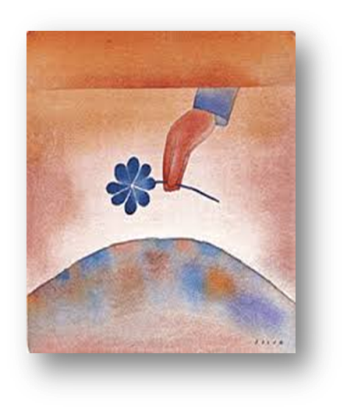 Mandato Studenti 2° anno A.A. 2017-2018 Data del laboratorio: 19 aprile 2018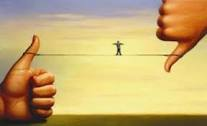 Lo studente, in base all’esperienza di tirocinio svolto, descriva brevemente un evento/situazione  che, secondo il suo parere, abbia una ricaduta di carattere deontologico (è possibile descrivere eventi di adesione o di non adesione al codice). Indichi anche a quale/i articolo/i del Codice Deontologico si riconduce l’evento descritto.Nello spazio dedicato alle considerazioni personali indichi la motivazione della scelta, riportando eventuali dubbi emersi e commenti con una riflessione personale sull’accaduto.Si ricorda che il lavoro in oggetto non costituisce attività di studio guidato. Il Tutor clinico  non verificherà, né valuterà l’attività in oggetto, ma si renderà semplicemente disponibile al supporto dello studente che volontariamente ne farà richiesta.Il presente materiale didattico dovrà essere inviato in formato elettronico al seguente indirizzo climed1.aslto2@unito.it  entro e non oltre il 07 dicembre 2017Titolo del racconto ……………………………………………………………………………………………………………………………. Art 1 Art 2 Art 3 Art 4 Art 5 Art 6 Art 7 Art 8 Art 9 Art 10 Art 11 Art 12 Art 13 Art 14 Art 15 Art 16 Art 17 Art 18 Art 19 Art 20 Art 21 Art 22 Art 23 Art 24 Art 25 Art 26 Art 27 Art 28 Art 29 Art 30 Art 31 Art 32 Art 33 Art 34 Art 35 Art 36 Art 37 Art 38 Art 39 Art 40 Art 41 Art 42 Art 43 Art 44 Art 45 Art 46 Art 47 Art 48 Art 49 Art 50 Art 51La storia______________________________________________________________________________________________________________________________________________________________________________________________________________________________________________________________________________________________________________________________________________________________________________________________________________________________________________________________________________________________________________________________________________________________________________________________________________________________________________________________________________________________________________________________________________________________________ Art 1 Art 2 Art 3 Art 4 Art 5 Art 6 Art 7 Art 8 Art 9 Art 10 Art 11 Art 12 Art 13 Art 14 Art 15 Art 16 Art 17 Art 18 Art 19 Art 20 Art 21 Art 22 Art 23 Art 24 Art 25 Art 26 Art 27 Art 28 Art 29 Art 30 Art 31 Art 32 Art 33 Art 34 Art 35 Art 36 Art 37 Art 38 Art 39 Art 40 Art 41 Art 42 Art 43 Art 44 Art 45 Art 46 Art 47 Art 48 Art 49 Art 50 Art 51Motivazioni della scelta____________________________________________________________________________________________________________________________________________________________________________________________________________________Riflessioni personali______________________________________________________________________________________________________________________________________________________________________________________________________________________________________________________________________________________________________________________________